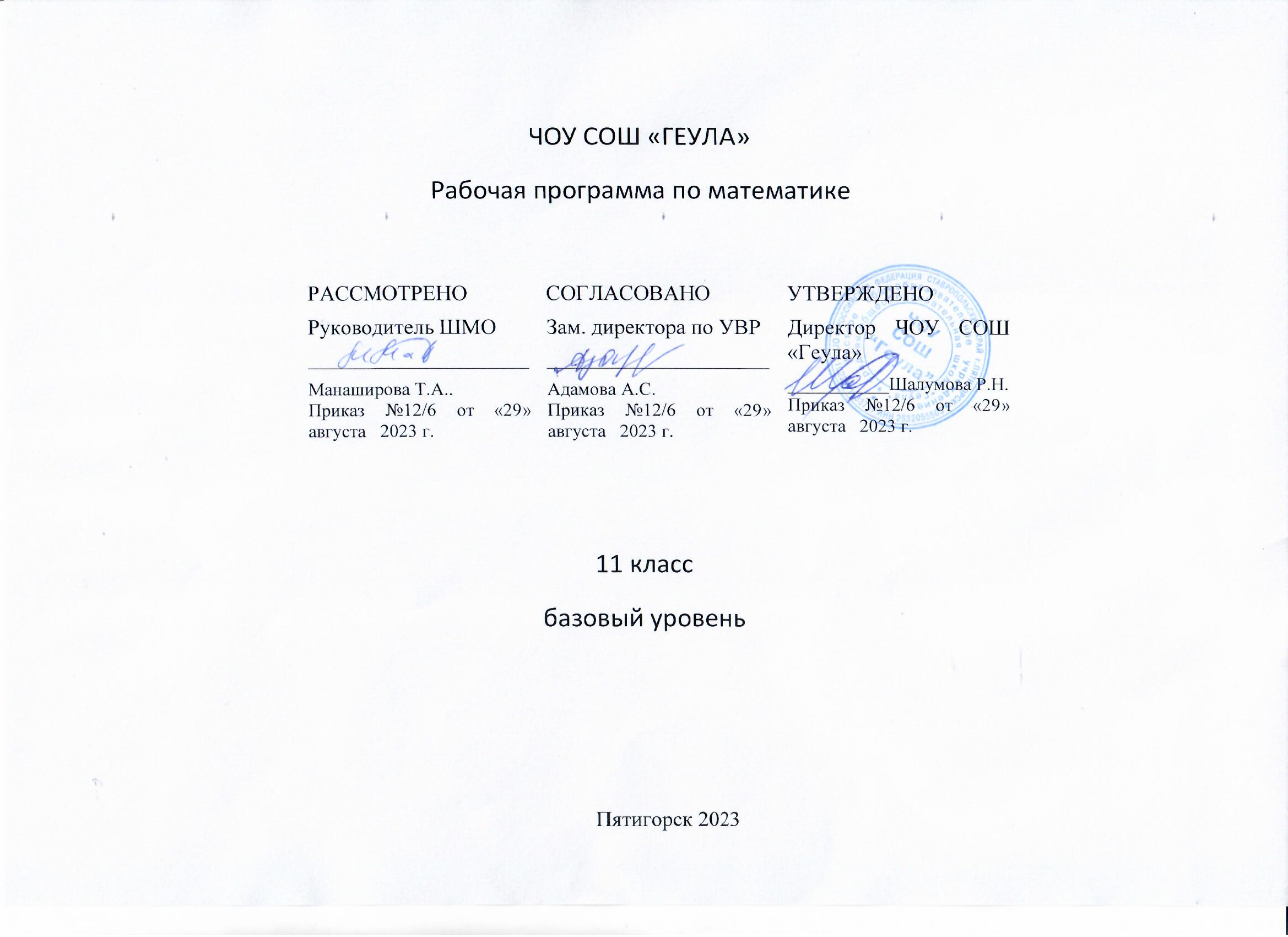 Пояснительная запискаРабочая программа составлена на основании нормативно- правовых документов: 1. Федерального закона Российской Федерации «Об образовании в Российской Федерации» 273-ФЗ;2.Федерального компонента государственного стандарта среднего (полного) общего образования по математике, базовый уровень, утвержденного приказом Минобразования России от 5. 03. . № 1089; 3. Примерной программы основного общего образования по математике;  4.Учебного плана ЧОУ СОШ «Геула» на 2021 – 2022 учебный год;Рабочая программа рассчитана на 204 часа в год. Количество часов на изучение материала в неделю 6 ч. Для реализации программного содержания используются учебники –1. А. Г. Мордкович Алгебра и начало анализа 10–11 классы. Учебник  - М.: Мнемозина 2019 г.;2. А. Г. Мордкович, Л. О. Денищева, Т. А. Корешкова, Т. Н. Мишустина, Е. Е. Тульчиская Алгебра и начала анализа 10–11 классы. Задачник – М: Мнемозина 2019. 3. Атанасян Я.С. и другие, учебник "Геометрия 10-11", М.: Просвещение, 2019.Планируемые результаты освоения учебного предмета ≪Математика≫на уровне основного общего образованияОсвоение учебного предмета «Математика» должно обеспечивать достижение на уровне основного общего образования следующих личностных, метапредметных и предметных образовательных результатов:ЛИЧНОСТНЫЕ РЕЗУЛЬТАТЫЛичностные результаты освоения программы учебного предмета «Математика» характеризуются:Патриотическое воспитание: проявлением интереса к прошлому и настоящему российской математики, ценностным отношением к достижениям российских математиков и российской математической школы, к использованию этих достижений в других науках и прикладных сферах.Гражданское и духовно-нравственное воспитание: готовностью к выполнению обязанностей гражданина и реализации его прав, представлением о математических основах функционирования различных структур, явлений, процедур гражданского общества (выборы, опросы и пр.); готовностью к обсуждению этических проблем, связанных с практическим применением достижений науки, осознанием важности морально-этических принципов в деятельности учёного.Трудовое воспитание: установкой на активное участие в решении практических задач математической направленности, осознанием важности математического образования на протяжении всей жизни для успешной профессиональной деятельности и развитием необходимых умений; осознанным выбором и построением индивидуальной траектории образования и жизненных планов с учётом личных интересов и общественных потребностей.Эстетическое воспитание: способностью к эмоциональному и эстетическому восприятию математических объектов, задач, решений, рассуждений; умению видеть математические закономерности в искусстве.Ценности научного познания: ориентацией в деятельности на современную систему научных представлений об основных закономерностях развития человека, природы и общества, пониманием математической науки как сферы человеческой деятельности, этапов её развития и значимости для развития цивилизации; овладением языком математики и математической культурой как средством познания мира; овладением простейшими навыками исследовательской деятельности.Физическое воспитание, формирование культуры здоровья и эмоционального благополучия: готовностью применять математические знания в интересах своего здоровья, ведения здорового образа жизни (здоровое питание, сбалансированный режим занятий и отдыха, регулярная физическая активность); сформированностью навыка рефлексии, признанием своего права на ошибку и такого же права другого человека.Экологическое воспитание: ориентацией на применение математических знаний для решения задач в области сохранности окружающей среды, планирования поступков и оценки их возможных последствий для окружающей среды; осознанием глобального характера экологических проблем и путей их решения.Личностные результаты, обеспечивающие адаптацию обучающегося к изменяющимся условиям социальной и природной среды: готовностью к действиям в условиях неопределённости, повышению уровня своей компетентности через практическую деятельность, в том числе умение учиться у других людей, приобретать в совместной деятельности новые знания, навыки и компетенции из опыта других; необходимостью в формировании новых знаний, в том числе формулировать идеи, понятия, гипотезы об объектах и явлениях, в том числе ранее не известных, осознавать дефициты собственных знаний и компетентностей, планировать своё развитие; способностью осознавать стрессовую ситуацию, воспринимать стрессовую ситуацию как вызов, требующий контрмер, корректировать принимаемые решения и действия, формулировать и оценивать риски и последствия, формировать опыт.МЕТАПРЕДМЕТНЫЕ РЕЗУЛЬТАТЫМетапредметные результаты освоения программы учебного предмета «Математика» характеризуются овладением универсальными познавательными действиями, универсальными коммуникативными действиями и универсальными регулятивными действиями.1) Универсальные познавательные действия обеспечивают формирование базовых когнитивных процессов обучающихся (освоение методов познания окружающего мира; применение логических, исследовательских операций, умений работать с информацией).Базовые логические действия: выявлять и характеризовать существенные признаки математических объектов, понятий, отношений между понятиями; формулировать определения понятий; устанавливать существенный признак классификации, основания для обобщения и сравнения, критерии проводимого анализа; воспринимать, формулировать и преобразовывать суждения: утвердительные и отрицательные, единичные, частные и общие; условные; выявлять математические закономерности, взаимосвязи и противоречия в фактах, данных, наблюдениях и утверждениях; предлагать критерии для выявления закономерностей и противоречий; делать выводы с использованием законов логики, дедуктивных и индуктивных умозаключений, умозаключений по аналогии; разбирать доказательства математических утверждений (прямые и от противного), проводить самостоятельно несложные доказательства математических фактов, выстраивать аргументацию, приводить примеры и контрпримеры; обосновывать собственные рассуждения; выбирать способ решения учебной задачи (сравнивать несколько вариантов решения, выбирать наиболее подходящий с учётом самостоятельно выделенных критериев).Базовые исследовательские действия: использовать вопросы как исследовательский инструмент познания; формулировать вопросы, фиксирующие противоречие, проблему, самостоятельно устанавливать искомое и данное, формировать гипотезу, аргументировать свою позицию, мнение; проводить по самостоятельно составленному плану несложный эксперимент, небольшое исследование по установлению особенностей математического объекта, зависимостей объектов между собой; самостоятельно формулировать обобщения и выводы по результатам проведённого наблюдения, исследования, оценивать достоверность полученных результатов, выводов и обобщений; прогнозировать возможное развитие процесса, а также вы-двигать предположения о его развитии в новых условиях.Работа с информацией: выявлять недостаточность и избыточность информации, данных, необходимых для решения задачи; выбирать, анализировать, систематизировать и интерпретировать информацию различных видов и форм представления; выбирать форму представления информации и иллюстрировать решаемые задачи схемами, диаграммами, иной графикой и их комбинациями; оценивать надёжность информации по критериям, предложенным учителем или сформулированным самостоятельно.2) Универсальные коммуникативные действия обеспечивают сформированность социальных навыков обучающихся.Общение: воспринимать и формулировать суждения в соответствии с условиями и целями общения; ясно, точно, грамотно выражать свою точку зрения в устных и письменных текстах, давать пояснения по ходу решения задачи, комментировать полученный результат; в ходе обсуждения задавать вопросы по существу обсуждаемой темы, проблемы, решаемой задачи, высказывать идеи, нацеленные на поиск решения; сопоставлять свои суждения с суждениями других участников диалога, обнаруживать различие и сходство позиций; в корректной форме формулировать разногласия, свои возражения; представлять результаты решения задачи, эксперимента, исследования, проекта; самостоятельно выбирать формат выступления с учётом задач презентации и особенностей аудитории.Сотрудничество: понимать и использовать преимущества командной и индивидуальной работы при решении учебных математических задач; принимать цель совместной деятельности, планировать организацию совместной работы, распределять виды работ, договариваться, обсуждать процесс и результат работы; обобщать мнения нескольких людей; участвовать в групповых формах работы (обсуждения, обмен мнениями, мозговые штурмы и др.); выполнять свою часть работы и координировать свои действия с другими членами команды; оценивать качество своего вклада в общий продукт по критериям, сформулированным участниками взаимодействия.3) Универсальные регулятивные действия обеспечивают формирование смысловых установок и жизненных навыков личности.Самоорганизация: самостоятельно составлять план, алгоритм решения задачи (или его часть), выбирать способ решения с учётом имеющихся ресурсов и собственных возможностей, аргументировать и корректировать варианты решений с учётом новой информации.Самоконтроль: владеть способами самопроверки, самоконтроля процесса и результата решения математической задачи; предвидеть трудности, которые могут возникнуть при решении задачи, вносить коррективы в деятельность на основе новых обстоятельств, найденных ошибок, выявленных трудностей; оценивать соответствие результата деятельности поставленной цели и условиям, объяснять причины достижения или недостижения цели, находить ошибку, давать оценку приобретённому опыту.ПРЕДМЕТНЫЕ РЕЗУЛЬТАТЫПредметные результаты освоения Примерной рабочей программы по математике представлены по годам обучения в следующих разделах программы в рамках отдельных курсов: в 5—6 классах — курса «Математика», в 7—9 классах — курсов «Алгебра», «Геометрия», «Вероятность и статистика».Развитие логических представлений и навыков логического мышления осуществляется на протяжении всех лет обучения в основной школе в рамках всех названных курсов. Предполагается, что выпускник основной школы сможет строить высказывания и отрицания высказываний, распознавать истинные и ложные высказывания, приводить примеры и контрпримеры, овладеет понятиями: определение, аксиома, теорема, доказательство — и научится использовать их при выполнении учебных и внеучебных задач.Содержание курса.«Алгебра и начала анализа»Степени и корни. Степенные функции (23 ч)Понятие корня n-й степени из действительного числа. Функции у =, их свойства и графики. Свойства корня n-й степени. Преобразование выражений, содержащих радикалы. Степень с рациональным показателем и ее свойства.  Понятие степени с действительным показателем. Свойства степени с действительным показателем. Степенные функции, их свойства и графики Показательная и логарифмическая функции (35 ч)Показательная функция, ее свойства и график. Показательные уравнения. Показательные неравенства.Понятие логарифма. Функция у = log a x, ее свойства и график. Свойства логарифмов.  Основное логарифмическое тождество. Логарифм произведения, частного, степени. Переход к новому основанию логарифма. Десятичный и натуральный логарифмы, число e. Преобразование простейших выражений, включающие арифметические операции, а также  операцию возведения в степень и операцию логарифмирования.  Логарифмические уравнения. Логарифмические неравенства. Дифференцирование показательной и логарифмической функций.Первообразная и интеграл (11 ч)Первообразная и неопределенный интеграл. Правила отыскания первообразных. Таблица основных неопределенных интегралов.Задачи, приводящие к понятию определенного интеграла. Понятие определенного интеграла. Формула Ньютона — Лейбница. Вычисление площадей плоских фигур с помощью определенного интеграла.Элементы математической статистики, комбинаторики и теории вероятностей (13 ч) Табличное и графическое представление данных. Числовые характеристики рядов данных. Поочередный  и одновременный выбор  нескольких элементов  из конечного множества. Формулы числа перестановок, сочетаний, размещений. Решение комбинаторных задач. Формула бинома Ньютона.  Свойства биноминальных коэффициентов. Треугольник Паскаля. Элементарные и сложные события. Случайные события и их вероятности. Статистическая обработка данных. Простейшие вероятностные задачи. Сочетания и размещения.  Понятие о независимости событий. Вероятность и статистическая частота  наступления события. Решение практических задач с применением вероятностных методов. Рассмотрение  случаев и вероятность суммы  несовместных событий, вероятность противоположного события.Уравнения и неравенства. Системы уравнений и неравенств (24ч)Равносильность уравнений. Общие методы решения уравнений: замена уравнения h(f(x)) = h(g(x)) уравнением f(x) = g(x), разложение на множители, введение новой переменной, функционально-графический метод Решение  простейших систем  уравнений с двумя неизвестными.Решение неравенств с одной переменной. Равносильность неравенств, системы и совокупности неравенств, иррациональные неравенства, неравенства с модулями. Системы уравнений. Использование  свойств и графиков функций при решении уравнений и неравенств. Метод интервалов. Изображение на координатной плоскости множества решений уравнений и неравенств с двумя переменными и их систем.  Применение математических методов при решении содержательных задач из различных областей науки и практики Интерпретация результата, учет реальных ограничений.Уравнения и неравенства с параметрами.«Геометрия»Метод координат в пространстве (18ч) Декартовы координаты в пространстве. Формула расстояния между двумя точками. Уравнения сферы и плоскости. Формула расстояния от точки до плоскости.Векторы. Угол между векторами. Координаты вектора. Простейшие задачи в координатах. Скалярное произведение векторов. Длина вектора в координатах, угол между векторами в координатах. Коллинеарные векторы, колллинеарность векторов в координатах. Компланарные векторы. Разложение по трем некомпланарным векторам.Тела и поверхности вращения.(14 ч) Цилиндр и конус. Усеченный конус. Основание, высота, боковая поверхность, образующая, развертка. Осевые сечения и сечения параллельные основанию. Шар и сфера, их сечения, касательная плоскость к сфере.  Сфера, вписанная в многогранник, сфера описанная около многогранника.Объемы тел и площади их поверхностей.(24 ч) Понятие об объеме тела. Отношение объемов подобных тел.Формулы объема куба, прямоугольного параллелепипеда, призмы, цилиндра. Формулы объема пирамиды и конуса. Формулы площади поверхностей цилиндра и конуса. Формулы объема шара и площади сферы.Движения.(4 часа) Центральная, осевая и зеркальная симметрии. Параллельный перенос.Итоговое повторение (38 ч)Календарно-тематическое планирование№ ппРаздел Тема урокаДата по плануДата по фактуСтепени и корни. Степенные функцииПонятие корня n-й степени из действительного числа02.09Степени и корни. Степенные функцииПонятие корня n-й степени из действительного числа02.09Система координат в пространствеПрямоугольная система координат в пространстве.06.09Степени и корни. Степенные функцииФункции y=ⁿ√x, их свойства и графики06.09Степени и корни. Степенные функцииФункции y=ⁿ√x, их свойства и графики08.09Степени и корни. Степенные функцииФункции y=ⁿ√x, их свойства и графики08.09Система координат в пространствеКоординаты вектора. 09.09Система координат в пространствеКоординаты вектора.09.09Степени и корни. Степенные функцииФункции y=ⁿ√x, их свойства и графики13.09Степени и корни. Степенные функцииФункции y=ⁿ√x, их свойства и графики13.09Степени и корни. Степенные функцииФункции y=ⁿ√x, их свойства и графики15.09Система координат в пространствеРешение задач на применение координат вектора15.09Система координат в пространствеРешение задач на применение координат вектора. Самостоятельная работа 16.09Степени и корни. Степенные функцииСвойства корня n-й степени16.09Степени и корни. Степенные функцииСвойства корня n-й степени20.09Степени и корни. Степенные функцииСвойства корня n-й степени20.09Система координат в пространствеСвязь между координатами векторов и координатами точек.22.09Система координат в пространствеПростейшие задачи в координатах. 22.09Система координат в пространствеПростейшие задачи в координатах. Применение теории в задачах.23.09Степени и корни. Степенные функцииПреображение выражений, содержащих радикалы23.09Степени и корни. Степенные функцииПреображение выражений, содержащих радикалы27.09Степени и корни. Степенные функцииПреображение выражений, содержащих радикалы27.09Система координат в пространствеПростейшие задачи в координатах. Применение теории в задачах.29.09Система координат в пространствеПодготовка к КР «Координаты точки и координаты вектора»29.09Система координат в пространствеКонтрольная работа по теме «Координаты точки и координаты вектора»30.09Степени и корни. Степенные функцииКонтрольная работа № 130.09Степени и корни. Степенные функцииОбобщение понятия о показателе степени04.10Степени и корни. Степенные функцииОбобщение понятия о показателе степени04.10Степени и корни. Степенные функцииОбобщение понятия о показателе степени06.10Система координат в пространствеУгол между векторами06.10Система координат в пространствеСкалярное произведение векторов. Угол между векторами.07.10Степени и корни. Степенные функцииСтепенные функции, их свойства и графики07.10Степени и корни. Степенные функцииСтепенные функции, их свойства и графики11.10Степени и корни. Степенные функцииСтепенные функции, их свойства и графики11.10Система координат в пространствеСвойства скалярного произведения. Скалярное произведение в координатах.13.10Система координат в пространствеСвойства скалярного произведения. Скалярное произведение в координатах.13.10Степени и корни. Степенные функцииСтепенные функции, их свойства и графики14.10Степени и корни. Степенные функцииСтепенные функции, их свойства и графики14.10Степени и корни. Степенные функцииСтепенные функции, их свойства и графики18.10Система координат в пространствеВычисление угла между прямыми и плоскостями. 18.10Система координат в пространствеВычисление угла между прямыми и плоскостями. 20.10Показательная и логарифмическая функцияПоказательная функция, ее свойства и график20.10Показательная и логарифмическая функцияПоказательная функция, ее свойства и график21.10Показательная и логарифмическая функцияПоказательная функция, ее свойства и график21.10Система координат в пространствеРешение задач на применение скалярного произведения векторов.25.10Система координат в пространствеВекторный метод решения задач.25.10Показательная и логарифмическая функцияПоказательные уравнения и неравенства27.10Показательная и логарифмическая функцияПоказательные уравнения и неравенства27.10Показательная и логарифмическая функцияПоказательные уравнения и неравенства28.10Система координат в пространствеДвижения. Виды движения.28.10Система координат в пространствеРешение задач по теме «Движения»08.11Показательная и логарифмическая функцияПоказательные уравнения и неравенства08.11Показательная и логарифмическая функцияПоказательные уравнения и неравенства10.11Показательная и логарифмическая функцияПоказательные уравнения и неравенства10.11Показательная и логарифмическая функцияКонтрольная работа № 211.11Система координат в пространствеКонтрольная работа по теме «Метод координат в пространстве. Движения»11.11ЦилиндрЦилиндр, цилиндрическое сечение и свойства15.11Показательная и логарифмическая функцияПонятие логарифма15.11Показательная и логарифмическая функцияПонятие логарифма17.11ЦилиндрРешение задач на нахождение элементов цилиндра.17.11ЦилиндрПлощадь поверхности цилиндра. 18.11Показательная и логарифмическая функцияФункция Y=Log x, ее свойства и график18.11Показательная и логарифмическая функцияФункция Y=Log x, ее свойства и график22.11Показательная и логарифмическая функцияФункция Y=Log x, ее свойства и график24.11КонусКонус, коническое сечение и его свойства.24.11КонусРешение задач на нахождение элементов  конуса.25.11Показательная и логарифмическая функцияФункция Y=Log x, ее свойства и график25.11Показательная и логарифмическая функцияФункция Y=Log x, ее свойства и график29.11Показательная и логарифмическая функцияФункция Y=Log x, ее свойства и график29.11КонусРешение задач на нахождение элементов  конуса01.12КонусПлощадь поверхности конуса.01.12Показательная и логарифмическая функцияСвойства логарифмов02.12Показательная и логарифмическая функцияСвойства логарифмов02.12Показательная и логарифмическая функцияСвойства логарифмов06.12КонусПлощадь поверхности конуса.06.12КонусРешение задач на применение формул площадей поверхности конуса  08.12Показательная и логарифмическая функцияЛогарифмические уравнения08.12Показательная и логарифмическая функцияЛогарифмические уравнения09.12Показательная и логарифмическая функцияЛогарифмические уравнения09.12Показательная и логарифмическая функцияКонтрольная работа № 313.12Площади поверхности тел вращенияПлощади поверхности тел вращения13.12Сфера и шар.Сфера и шар. Уравнение сферы. 15.12Показательная и логарифмическая функцияЛогарифмические неравенства15.12Показательная и логарифмическая функцияЛогарифмические неравенства16.12Показательная и логарифмическая функцияЛогарифмические неравенства16.12Сфера и шар.Взаимное расположение сферы и плоскости. Площадь сферы20.12Сфера и шар.Конус, цилиндр, шар. Решение задач20.12Показательная и логарифмическая функцияПереход к новому основанию логарифма22.12Показательная и логарифмическая функцияПереход к новому основанию логарифма22.12Площади поверхности тел вращенияКонтрольная работа по теме «Конус, цилиндр, шар. Площади поверхностей»23.12Показательная и логарифмическая функцияДифференцирование показательной логарифмической функций23.12Показательная и логарифмическая функцияДифференцирование показательной логарифмической функций27.12Показательная и логарифмическая функцияДифференцирование показательной логарифмической функций27.12Комбинации тел вращения. Комбинации тел вращения. 29.12Комбинации тел вращения. Решение задач на комбинации тел вращения29.12Комбинации тел вращения. Зачетная работа-тест «Тела вращения»30.12Показательная и логарифмическая функцияДифференцирование показательной логарифмической функций30.12Показательная и логарифмическая функцияДифференцирование показательной логарифмической функций10.01Показательная и логарифмическая функцияДифференцирование показательной логарифмической функций10.01Показательная и логарифмическая функцияКонтрольная работа № 4 12.01Первообразная и интегралПервообразная12.01Первообразная и интегралПервообразная13.01Первообразная и интегралПервообразная13.01ОбъемОбъем. Основные свойства объема17.01ОбъемОбъем прямоугольного параллелепипеда.17.01Первообразная и интегралОпределенный интеграл19.01Первообразная и интегралОпределенный интеграл19.01Первообразная и интегралОпределенный интеграл20.01ОбъемОбъем параллелепипеда. Самостоятельная работа с заданиями в форме ЕГЭ20.01ОбъемОбъем прямой призмы.24.01Первообразная и интегралОпределенный интеграл24.01Первообразная и интегралКонтрольная работа № 526.01ОбъемРешение задач на вычисление объема призмы26.01ОбъемОбъем правильной призмы. Решение задач.27.01Элементы математической статистики, комбинаторики и теории вероятностиСтатистическая обработка данных27.01Элементы математической статистики, комбинаторики и теории вероятностиСтатистическая обработка данных31.01Элементы математической статистики, комбинаторики и теории вероятностиСтатистическая обработка данных31.01ОбъемОбъем цилиндра. Решение задач.02.02ОбъемОбъем наклонной призмы.02.02Элементы математической статистики, комбинаторики и теории вероятностиПростейшие вероятностные задачи03.02Элементы математической статистики, комбинаторики и теории вероятностиПростейшие вероятностные задачи03.02Элементы математической статистики, комбинаторики и теории вероятностиПростейшие вероятностные задачи07.02ОбъемВычисление объемов тел с помощью определенных интегралов.07.02ОбъемОбъем призмы, цилиндра. Решение задач09.02Элементы математической статистики, комбинаторики и теории вероятностиСочетания и размещения09.02Элементы математической статистики, комбинаторики и теории вероятностиСочетания и размещения10.02Элементы математической статистики, комбинаторики и теории вероятностиСочетания и размещения10.02ОбъемОбъем пирамиды.14.02ОбъемОбъем правильной пирамиды14.02Элементы математической статистики, комбинаторики и теории вероятностиФормула бинома Ньютона16.02Элементы математической статистики, комбинаторики и теории вероятностиФормула бинома Ньютона16.02Элементы математической статистики, комбинаторики и теории вероятностиСлучайные события и их вероятности17.02ОбъемОбъем усеченной пирамиды17.01ОбъемОбъем конуса.21.02Элементы математической статистики, комбинаторики и теории вероятностиСлучайные события и их вероятности21.02Элементы математической статистики, комбинаторики и теории вероятностиСлучайные события и их вероятности24.02Элементы математической статистики, комбинаторики и теории вероятностиКонтрольная работа № 624.02ОбъемРешение различных задач на нахождение объемов тел. 28.02ОбъемКонтрольная работа по теме «Объемы тел и многогранников»28.02Уравнения и неравенства. Системы уравнений и неравенствРавносильность уравнений02.03Уравнения и неравенства. Системы уравнений и неравенствРавносильность уравнений02.03Уравнения и неравенства. Системы уравнений и неравенствОбщие методы решения уравнений03.03ОбъемОбъем шара. Вывод формулы. Решение задач.03.03ОбъемОбъем шарового сегмента, слоя и сектора07.03Уравнения и неравенства. Системы уравнений и неравенствОбщие методы решения уравнений07.03Уравнения и неравенства. Системы уравнений и неравенствОбщие методы решения уравнений09.03Уравнения и неравенства. Системы уравнений и неравенствРешение неравенств с одной переменной09.03ОбъемПлощадь сферы и ее частей. 10.03ОбъемРешение комбинированных задач на объемы. 10.03Уравнения и неравенства. Системы уравнений и неравенствРешение неравенств с одной переменной14.03Уравнения и неравенства. Системы уравнений и неравенствРешение неравенств с одной переменной14.03Уравнения и неравенства. Системы уравнений и неравенствРешение неравенств с одной переменной16.03ОбъемКонтрольная работа по теме «Площадь и объем шара и его частей»16.03ОбъемРешение задач на многогранники, цилиндр, конус и шар17.03Уравнения и неравенства. Системы уравнений и неравенствУравнения и неравенства с двумя переменными17.03Уравнения и неравенства. Системы уравнений и неравенствУравнения и неравенства с двумя переменными21.03Уравнения и неравенства. Системы уравнений и неравенствСистемы уравнений21.03ОбъемОбъемы многогранников. Самостоятельная работа с заданиями в форме ЕГЭ.23.03ОбъемОбъемы тел вращения. Решение задач23.03Уравнения и неравенства. Системы уравнений и неравенствСистемы уравнений28.03Уравнения и неравенства. Системы уравнений и неравенствСистемы уравнений28.03Уравнения и неравенства. Системы уравнений и неравенствСистемы уравнений30.03ОбъемРешение задач на вычисление объемов тел30.03ОбъемРешение задач на вычисление объемов тел31.03Повторение. ГеометрияАксиомы стереометрии31.03Уравнения и неравенства. Системы уравнений и неравенствУравнения и неравенства с параметрами04.04Уравнения и неравенства. Системы уравнений и неравенствУравнения и неравенства с параметрами04.04Уравнения и неравенства. Системы уравнений и неравенствУравнения и неравенства с параметрами06.04Повторение. ГеометрияПараллельность в пространстве 06.04Повторение. ГеометрияПерпендикулярность в пространстве07.04Уравнения и неравенства. Системы уравнений и неравенствКонтрольная работа № 707.04Уравнения и неравенства. Системы уравнений и неравенствКонтрольная работа № 711.04Повторение. АлгебраПовторение11.04Повторение. АлгебраПовторение13.04Повторение. ГеометрияДвугранный угол13.04Повторение. ГеометрияСечения14.04Повторение. АлгебраПовторение14.04Повторение. АлгебраПовторение25.04Повторение. АлгебраПовторение25.04Повторение. ГеометрияМногогранники27.04Повторение. ГеометрияВекторы в пространстве27.04Повторение. АлгебраПовторение28.04Повторение. АлгебраПовторение28.04Повторение. АлгебраПовторение02.05Повторение. ГеометрияТела вращения, их площади и объемы02.05Повторение. ГеометрияТела вращения, их площади и объемы04.05Повторение. ГеометрияРешение задач по материалам КИМ ов ЕГЭ04.05Повторение. ГеометрияРешение задач по материалам КИМ ов ЕГЭ05.05Повторение. ГеометрияРешение задач по материалам КИМ ов ЕГЭ05.05Повторение. АлгебраПовторение11.05Повторение. АлгебраПовторение11.05Повторение. АлгебраПовторение12.05Повторение. ГеометрияРешение задач по материалам КИМ ов ЕГЭ12.05Повторение. ГеометрияРешение задач по материалам КИМ ов ЕГЭ16.05Повторение. АлгебраПовторение16.05Повторение. АлгебраПовторение18.05Повторение. АлгебраПовторение18.05Повторение. ГеометрияРешение задач по материалам КИМ ов ЕГЭ19.05Повторение. ГеометрияРешение задач по материалам КИМ ов ЕГЭ19.05Повторение. АлгебраПовторение23.05Повторение. АлгебраПовторение23.05Повторение. АлгебраПовторениедПовторение. ГеометрияРешение задач по материалам КИМ ов ЕГЭдПовторение. ГеометрияРешение задач по материалам КИМ ов ЕГЭд